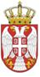 	Република СрбијаОСНОВНА ШКОЛА „КРАЉ ПЕТАР  I“        Ниш, Војводе Путника бр. 1Број: 610-1372/80-2-2022-04        Датум: 07. 11. 2022.годинеИ З В О Диз записника са 80.  телефонске седнице,Школског одбора  ОШ »Краљ Петар I« у Нишу,одржане дана  07. 11.  2022. године.	1.Донета одлука о усвајање записника са претходних  седница Школског одбора,2.Донета Одлука о усвајању   Извештаја о успеху и дисциплини ученика на крају првог класификационог периода;3. Донета одлука о усвајању Извештаја о реализацији програма наставе и учења;								записничарЛидија Цветковић